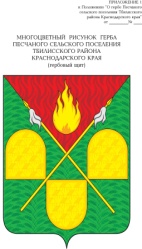 АДМИНИСТРАЦИЯ ПЕСЧАНОГО СЕЛЬСКОГО ПОСЕЛЕНИЯ ТБИЛИССКОГО РАЙОНАПОСТАНОВЛЕНИЕот 16 ноября  2022 года                         			            	№ 89                                                      х. ПесчаныйОб утверждении оценочной стоимости посадки, посадочного материала и годового ухода в отношении одной единицы вида зеленых насаждений на территории Песчаного сельского поселения                         Тбилисского района на 2022 годВ соответствии с Законом Краснодарского края от 23 апреля 2013 года № 2695-КЗ «Об охране зеленых насаждений в Краснодарском крае», Федеральными законами от 06 декабря 2021 года № 390-ФЗ «О федеральном бюджете на 2022 год и на плановый период 2023 и 2024 годов», в целях расчета платы за уничтожение зеленых насаждений, п о с т а н о в л я ю:1. Утвердить оценочную стоимость посадки, посадочного материала и годового ухода в отношении одной единицы вида зеленых насаждений  на территории Песчаного сельского поселения Тбилисского района на 2022 год (прилагается).2. Эксперту специалисту администрации Песчаного сельского поселения Тбилисского района (Гаращенко) опубликовать настоящее постановление в сетевом издании «Информационный портал Тбилисского района», а также разместить на официальном сайте администрации Песчаного сельского поселения Тбилисского района в информационно-телекоммуникационной сети «ИНТЕРНЕТ».3. Контроль за выполнением настоящего постановления оставляю за собой.4. Постановление вступает в силу со дня его официального обнародования путем размещения в специально установленных местах для обнародования муниципальных правовых актов администрации Песчаного сельского поселения Тбилисского района. Исполняющий обязанности главыПесчаного сельского поселения Тбилисского района							В.В. МишуровПриложение к постановлению администрации Песчаногогородского поселенияТбилисского районаот 16 ноября 2022  года № 89Оценочная стоимость
посадки, посадочного материала и годового ухода в отношении одной единицы вида зеленых насаждений на территории Песчаного сельского поселения Тбилисского района на 2022 годИсполняющий обязанности главыПесчаного сельского поселения Тбилисского района							В.В. МишуровКлассификация зеленых насажденийСтоимость работ по созданию (посадке) зеленых насаждений (рублей)Стоимость посадочного материала (рублей)Стоимость ухода в течение года (рублей)Субтропические ценные растения, 1 штука3 256,0034 352,001 566,00Деревья субтропические, 1 штука3 256,0021 470,001 566,00Деревья хвойные, 1 штука3 256,0016 317,001 566,00Деревья лиственные 1-й группы, 1 штука1 974,007 729,00725,00Деревья лиственные 2-й группы, 1 штука1 974,005 152,00725,00Деревья лиственные 3-й группы, 1 штука1 974,003 436,00725,00Кустарники, 1 штука695,00515,00526,00Газон, естественный травяной покров, 1 кв. м362,0017,00380,00Цветники, 1 кв. м311,001 082,00326,00